	CURRICULUM VITAE	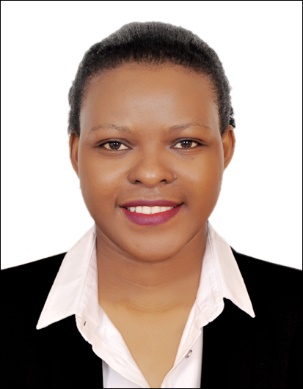 NAME: NAJIIM    Email: najiim.383322@2freemail.com Visa status: Visit VisaNationality: UgandanAddress     : Dubai United Arab EmiratesPOSITION APPLIED FOR: BARISTA/WAITRESSPERSONAL SUMMARYA well-presented, articulate and confident individual with a sound professional background, with a 3years experience in the Food and Beverages industry, and with a proven record of accomplishment of providing exceptional customer service and having an outgoing personality.  I am looking forward to join a progressive company where I can use my experience and abilities to the maximum.SKILLS AND COMPETENCESCommunication skills both verbal and writtenTeam player, social and disciplinedHardworking, dedicated to my work, reliable and patient Self-motivated, flexible and result oriented Multi-tasking ability, ability to stand for long hoursOrganizational abilityWORK EXPERIENCECompany:  Café pap -Uganda		Position:    Barista, Cashier -2 yearsResponsibilitiesWelcome and greet customers.Prepare, serve hot and cold beverages like coffee, espresso drinks and blended coffees, tea, smoothies and juicesDescribe menu items to customers and help them in decision making where necessaryDetermine customers’ coffee interests and needs Receive and process customer payments from the customer including cash, credit and debit cardsWorking well with other staffTake coupons and scan correctlyPromotes coffee consumption by informing customersPrepare and present beverages according to established recipe and presentation standardsAnswer to customers’ inquiries in a  helpful mannerEnsure a clean organized service or seating areaMaintain a clean and hygienic working area, clean the barista machine, utensils, and equipment as required  Organize and display merchandise in an attractive and functional mannerPrepare and pack coffee bean and merchandise purchases for customersDescribe current promotions and new products Check temperatures of freezers, refrigerators, heating equipment to ensure proper functioning.Company: equatorial hotel and restaurant - UgandaPosition: Hostess, Waitress –1yearResponsibilitiesWelcome guests, greet and seat them, make them feel comfortable.Take beverage and food orders  Learn menu items and be able to describe them appropriately to guests, tell guests about daily specialsAnswer guest queries in a helpful and polite mannerEnsure that beverages and food are delivered in a timely manner.Check-in with guests to ensure that everything is going well.Refill beverages throughout the meal.As guests finish their meals, ask for dessert ordersDeliver guests’ bills and thank them for dining at the restaurant.Clear dirty dishes from the table. EDUCATION QUALIFICATIONUganda Advanced Certificate of EducationLANGUAGES KNOWN EnglishArabicREFEREESAvailable upon request